Nom: ________________________________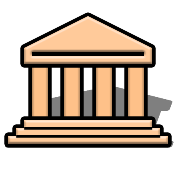 Tu dois rechercher un sujet marin.  Tu dois créer une exhibition de musée.  Pour commencer le projet, tu dois démontrer des habilités de recherche.  Recherche sur l’internet “museum exhibits” images. Prends un minimum de 10-15 minutes afin de bien regarder les images. Choisissez trois exhibitions qui vous tire l’œil. Compléter le formulaire d’après vos trois choix.Exhibition 1: ______________________________________________________Il s’agit de quoi? _____________________________________________________________________Quel éléments vous trouvez les plus intéressants?__________________________________________________________________________________________________________________________________________________________________Exhibition 2: ______________________________________________________Il s’agit de quoi? _____________________________________________________________________Quels éléments vous trouvez les plus intéressants?__________________________________________________________________________________________________________________________________________________________________Exhibition 3: ______________________________________________________Il s’agit de quoi? _____________________________________________________________________Quels éléments vous trouvez les plus intéressants?__________________________________________________________________________________________________________________________________________________________________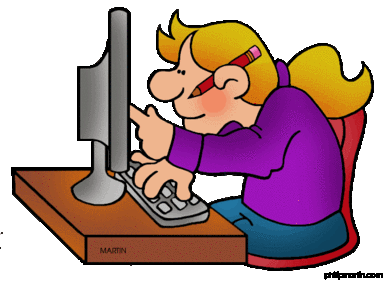 Vous devez créer une exhibition pour notre musée marin. Commencer votre recherché en indiquant trois endroits qui vous intéresse. Notre musée peut inclure des exhibitions deVie aquatiquePhénomène naturelleDésastres marinsLa science et technologie marinesOu autreIndiquer trois sujets qui vous intéressent________________________________________________________________________________________________________________________________________________________________________Sujet 1 : _____________________________________________Faite une recherché rapide de votre premier sujet.  Indiquer le site web dans la colonne à gauche et écrivez 5 faits que vous avez trouvés sur le site.  Si vous ne pouvez pas trouver 5 faits, le site n’est pas un site approprier pour la recherche et cous devez en trouver un autre.Name: ___________________________________________________________Name: ___________________________________________________________Site web 112345Site web 212345Site web 312345123CommentsDemonstrated stamina with research taskExperienced difficultyWas able to remain on task researching the topic with some supportWas able to remain on task researching the topicIndependence with research skillsWas not able to complete the research taskWas able to complete the research task with supportWas able to complete the research task independentlyGauging website credibilityWas not able to assess and gauge website credibility. Often clicked off site.Was able to assess and gauge website credibility with support. Was easily brought off site at timesWas able to quickly assess and gauge website credibilityNotesWas not able to take notesWas able to take notesWas able to take effective jot notes123CommentsDemonstrated stamina with research taskExperienced difficultyWas able to remain on task researching the topic with some supportWas able to remain on task researching the topicIndependence with research skillsWas not able to complete the research taskWas able to complete the research task with supportWas able to complete the research task independentlyGauging website credibilityWas not able to assess and gauge website credibility. Often clicked off site.Was able to assess and gauge website credibility with support. Was easily brought off site at timesWas able to quickly assess and gauge website credibilityNotesWas not able to take notesWas able to take notesWas able to take effective jot notes